ENGLISH 225NINETEENTH-CENTURY WOMEN’S LITERATURE:NOT SO SECRET – VICTORIAN WOMEN WRITE THE EROTICProfessor Ryan FongWinter 2015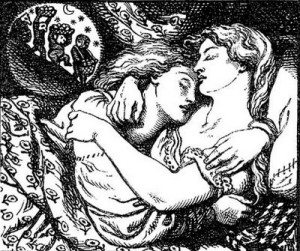 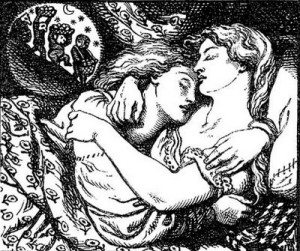 Time: MWF 2:40-3:55Location: ULC Room 311E-mail: ryan.fong@kzoo.edu					Office: Humphrey House 209Office Hours:M 10:00-11:00 (in office)W 4:00-5:00 (in Biggby)   	  and by appointment	Required Texts:Emily Brontë, Wuthering HeightsCharlotte Brontë, VilletteMary Elizabeth Braddon, Lady Audley’s SecretHarriet Jacobs, Incidents in the Life of a Slave GirlChristina Rossetti, Goblin Market and Other PoemsGeorge Eliot, The Mill on the FlossOlive Schreiner, The Story of an African FarmReadings on course blog: 19centurywomensliterature.wordpress.comCourse Description: One of the most powerful and pervading notions that our culture has about the Victorian era is that it is period utterly devoid of (or at least hostile to) sexuality and the erotic.  Indeed, we have created powerful myths about this construction in the twentieth and twenty-first centuries, with the most famous being that the mere sight of a woman’s ankle could send a person into apoplectic fits.   In this course, we will not only be following Michel Foucault’s now-famous rebuttal of these presumptions by looking at a range of texts that represent women’s sexuality in often subversive and even graphic ways, but we will also be looking at how women writers negotiated and contested the norms around gender and sexuality that were circulating around them.  Furthermore, we will be spending significant time exploring how these representations of female eroticism were shaped by and helped to shape the structures of social class, race, and imperialism in the Victorian period.  In so doing, we will read works of fiction and poetry by a range of female authors who were writing in the mid- to late-nineteenth century in Great Britain, the United States, and South Africa.  Throughout, we will interrogate how these works support or disrupt our received understandings about Victorian sexuality.Course Goals:This course is a 200-level English course and, as such, is designed to help you deepen and expand the knowledge you gained about the scholarly study of literature in your Reading the World course.  Furthermore, it aims to improve the skills central to the English major and to a liberal education.  These skills include:Critical reading: the ability to make connections between literary form and content, and between literary text and historical context.Critical discussion: the ability to take part in a thoughtful, provocative discussion of a text through pertinent questions/comments and thus help enlarge our collective understanding of a text.Critical writing and research: the ability to construct an argument with a thesis, to build that argument by synthesizing textual and contextual evidence with scholarly sources, to locate credible sources, and to write clearly and persuasively.Course Responsibilities and Final Grading:Your final grade in the course will be determined as follows:Comparative Close Reading Paper					25%Critical Lens Paper							25%Historical Lens Paper							25%Pecha Kucha Presentation & Facilitation				10%Participation								15% (Includes: daily reading responses, six of which will be collected at random)**All paper prompts will come with formatting instructions and grading rubrics.**You can expect all assignments to be graded and handed back within two weeks.Due Dates and Reading ScheduleWeek 1:Monday, January 5Introduction to the courseMichel Foucault, The History of Sexuality, Part IAudre Lorde, “Uses of the Erotic” (Reader)Wednesday, January 7Michel Foucault, The History of Sexuality, Parts II and IIFriday, January 9Michel Foucault, The History of Sexuality, Parts IV and VWeek 2:Monday, January 12Emily Brontë, Wuthering Heights, 37-125 (Chs. 1-10)Wednesday, January 14Emily Brontë, Wuthering Heights, 126-224 (Chs. 11-21)Friday, January 16Emily Brontë, Wuthering Heights, 224-312 (Chs. 22-34)Week 3: Monday, January 19NO CLASS—MLK DAYWednesday, January 21Charlotte Brontë, Villette, 71-193 (Chs. 1-13)Friday, January 23Charlotte Brontë, Villette, 193-323 (Chs. 14-22)Week 4:Monday, January 26	Charlotte Brontë, Villette, 323-469 (Chs. 23-34)Wednesday, January 28Charlotte Brontë, Villette, 469-568 (Chs. 35-42)Friday, January 30Harriet Jacobs, Incidents in the Life of a Slave Girl, 1-83 (Preface – Ch. 17)Week 5:Monday, February 2	Harriet Jacobs, Incidents in the Life of a Slave Girl, 83-167 (Chs. 18 – Appendix)Elizabeth Barrett Browning, “Runaway Slave at Pilgrim’s Point” (Handout)Wednesday, February 4Christina Rossetti, Goblin Market and Other Poems (1-45)Friday, February 6NO CLASS—MID-QUARTER BREAKWeek 6:Monday, February 9Mary Elizabeth Braddon, Lady Audley’s Secret, 43-180 (Volume I)Wednesday, February 11Mary Elizabeth Braddon, Lady Audley’s Secret, 181-320 (Volume II)Friday, February 13Mary Elizabeth Braddon, Lady Audley’s Secret, 321-446 (Volume III)Week 7:Monday, February 16George Eliot, The Mill on the Floss, 51-168 (Book First)Wednesday, February 18George Eliot, The Mill on the Floss, 169-291 (Books Second and Third)Friday, February 20George Eliot, The Mill on the Floss, 292-372 (Books Fourth and Fifth)Week 8:Monday, February 23George Eliot, The Mill on the Floss, 373-518 (Books Sixth and Seventh)Wednesday, February 25Selected Poems by Michael Field and Amy Levy (Reader)Friday, February 27Selected Poems by Toru Dutt and Sarojini Naidu (Reader)Week 9:Monday, March 2Olive Schreiner, The Story of an African Farm, 1-93 (Part I, Chs. 1-7)Wednesday, March 4Olive Schreiner, The Story of an African Farm, 94-136 (Part I, Chs. 8-13)Friday, March 6Olive Schreiner, The Story of an African Farm, 137-216 (Part II, Chs. 1-7)Week 10:Monday, March 9Olive Schreiner, The Story of an African Farm, 217-283 (Part II, Chs. 8-14)Wednesday, March 11Charlotte Perkins Gilman, “The Yellow Wallpaper,” and Vernon Lee, “Oke of Okehurst”Friday, March 13Final SynthesisHISTORICAL LENS PAPER DUEIN MY OFFICE ONTUESDAY, MARCH 17 BY 5:00 PM